IMPLEMENTASI MANAJEMEN BERBASIS SEKOLAH DAN IMPLIKASINYA TERHADAP PENDIDIKAN AGAMA ISLAM DI SMPN 1 MAWASANGKA TENGAH KABUPATEN. BUTON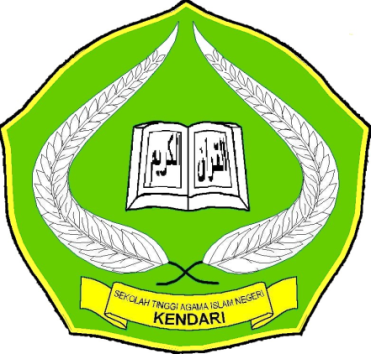 Skripsi Diajukan untuk Memenuhi Salah Satu Syarat Mencapai Gelar Sarjana Pendidikan Islam pada Program Studi Pendidikan Agama Islam (PAI)OlehLA HALIDU08 01 01 01 095JURUSAN TARBIYAHSEKOLAH TINGGI AGAMA ISLAM NEGERI (STAIN) SULTAN QAIMUDDIN KENDARI2012KATA PENGANTARﺍﻟﺤﻤﺪ ﻠﻟﻪ ﺮﺐ ﺍﻠﻌﺎ ﻟﻤﻴﻦ ﻮﺍﻟﺼﻼﺓ ﻮﺍﻟﺴﻼﻢ ﻋﻟﻰ ﺍﺸﺮ ﻒ ﺍﻷﻨﺒﻴﺎﺀﻮﺍﻟﻤﺮ ﺴﻟﻴﻦ ﻮﻋﻟﻰﺍﻟﻪ ﻮﺍﺼﺤﺎ ﺒﻪ ﺍﺠﻤﻌﻴﻦ. ﺍﻤﺎ ﺒﻌﺪSegala puji hanya milik Allah, Tuhan semesta alam yang telah memberi nikmat iman, kesehatan, kekuatan dan ilmu pengetahuan sehingga penulisan skripsi ini dapat diselesaikan  dengan melalui beberapa hambatan yang dapat diselesaikan. Shalawat dan salam kepada baginda Rasulullah SAW yang menjadi suri teladan bagi manusia khususnya bagi kaum muslimin.Selama penulis menginjakkan kaki di STAIN Kendari untuk menuntut ilmu banyak pihak yang telah berjasa dan memberi konstribusi dalam bentuk moril maupun materil. Oleh karena itu penulis menyampaikan terima kasih dan penghargaan yang setinggi-tingginya kepada:Ayah dan Ibunda tercinta yang telah mendidik dan membesarkan penulis serta atas doa restunya dan saudara-saudariku yang tersayang yang telah banyak membantu dan memberikan dukungan moril maupun material kepada penulis sehingga dapat menyelasaikan studi pada jurusan Tarbiyah STAIN Kendari. Ucapan terima kasih juga penulis haturkan kepada segenap keluarga yang telah banyak membantu penulis. Bapak Dr. Nur Alim, M.Pd. selaku Ketua STAIN Kendari yang telah memberikan arahan dan pembinaan guna keberhasilan studi penulis.Ibu Dra. Hj. St. Kuraedah, M.Ag. selaku Ketua Jurusan Tarbiyah yang telah membina dan mengarahkan semua proses pendidikan penulis di STAIN Kendari.Bapak Syahrul Marham S.Pd.I, M.Pd. selaku pembimbing yang selalu mengarahkan, membimbing dan memberi masukan bagi penulis sehingga penulisan skipsi ini dapat di selesaikan.Segenap Bapak dan Ibu Dosen Jurusan Tarbiyah STAIN Sultan Qaimuddin Kendari yang telah memberikan ilmu pengetahuan dengan tulus kepada penulis sejak awal masuk kuliah hingga penyelesaian studi di Progrm Studi Pendidikan Agama Islam.Kepala perpustakaan STAIN Sultan Qaimuddin Kendari Ibu Raehang, S. Ag., M. Pd. I serta seluruh karyawannya atas pelayanan yang diberikann kepada penulis selama pencarian referensi.Seluruh rekan-rekan, saudara-saudara dan semua pihak yang tidak sempat penulis tuliskan yang telah memberi bantuan dan motivasi sehingga penulis dapat menyelesaikan penulisan skripsi ini.Para Guru penulis sejak dari SD hingga SMA yang telah membimbing saya dengan sabar serta selalu mendoromg penulis untuk tetap belajar.Semoga ketulusan amal bakti yang diberikan kepada penulis oleh mereka yang telah disebutkan di atas senantiasa mendapatkan pahala di sisi Allah SWT, Amin.							Kendari,    November  2012							Penulis							LA HALIDU							NIM. 08 010101 095KEMENTRIAN AGAMA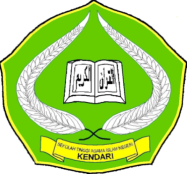            SEKOLAH TINGGI AGAMA ISLAM NEGERI KENDARIJURUSAN TARBIYAH    Jalan sultan Qaimuddin No. 17 Telp. (0401) 393710 fax. 393710PENGESAHAN SKRIPSISkripsi yang berjudul “Implementasi Manajemen Berbasis Sekolah dan Implikasinya dalam Pendidikan Agama Islam Di SMPN 1 Mawasangka Tengah Kabupaten Buton” yang ditulis oleh La Halidu,  NIM: 08 01 01 01 095 Mahasiswa Program Studi Pendidikan Agama Islam pada Jurusan Tarbiyah Sekolah Tinggi Agama Islam Negeri (STAIN) Sultan Qaimuddin Kendari, telah diuji dan dipertanggung jawabkan dalam sidang Munaqasyah yang diselenggarakan pada hari kamis Tanggal 20 Desember 2012 M bertepatan dengan tanggal 6 Shafar 1434 H, dan dinyatakan telah dapat diterima sebagai salah satu syarat untuk memperoleh gelar Sarjana Pendidikan Islam dengan beberapa perbaikan.Kendari,    6 Shafar 1434 H                                                                               	     20 Desember 2012 MDEWAN PENGUJIKetua		: Dra. Hj. Nurseha Gazali M. Si	 	     (...................................................)Sekretaris 	: Aliwar, S. Ag.M. Pd		                  (...................................................)Anggota	: Dra. Rahmawati, M.Pd. 		     (...................................................)		: Burhan, S.Si.M.Sc		            	     (...................................................)		: Syahrul Marham, S.Pd.I. M.Pd		     (...................................................)Diketahui olehKetua STAIN Sultan Qaimuddin KendariDr. H. Nur Alim, M. PdNIP. 196505041991031005DAFTAR ISIHALAMAN JUDUL 		iPERNYATAAN KEASLIAN SKRIPSI 		iiPERSETUJUAN PEMBIMBING		iiiPENGESAHAN SKRIPSI		ivABSTRAK 		vKATA PENGANTAR 		viDAFTAR ISI		viiiBAB I       PENDAHULUANLatar Belakang 		1Fokus Penelitian		4Rumusan Masalah............................................................................		4Definisi Operasional		5Tujuan dan Manfaat Penelitian		5BAB II      KAJIAN PUSTAKAPendidikan Agama Islam		7Pendidikan Agama Islam di Indonesia………………………….		7Faktor-Faktor Yang Mempengaruhi Pendidikan Agama Islam…	11B. Manajemen Berbasis sekolah 		17Definisi Manajemen Berbasis Sekolah………………………….	17karakteristik Manajemen Berbasis Sekolah……………………..	19Pihak-Pihak Yang Berperan Dalam Manajemen Berbasis Sekolah..	21Implementasi Manajemen Pendidikan Berbasis Sekolah Dalam Meningkatkan Mutu Pendidikan……………………………….		27Tujuan Manajemen Berbasis Sekolah …………………………..	33Penelitian yang Relevan………………………………………….		34Kerangka Pikir……………………………………………………		36BAB III    METODE  PENELITIANJenis Penelitian		37	Lokasi dan Waktu Penelitian 		37Sumber Informan dan Jenis Data		38Tekhnik Pengumpulan Data		39Tekhnik  Analisis Data………................................     	…..	40Tekhnik Pengecekan Keabsahan Data………………………………..	40BAB IV PENELITIAN DAN PEMBAHASAN Gambaran Umum SMP Negeri 1 Mawasangka Tengah		42Implementasi Manajemen Berbasis Sekolah di SMP Negeri 1 Mawasangka Tengah		45Pelaksanaan Pendidikan Agama Islam di SMP Negeri 1 Mawasangka Tengah		59Implementasi Manajemen Berbasis Sekolah dan Implikasinya terhadap Pendidikan Agama Islam di SMP Negeri 1 Mawasangka Tengah	 	69BAB V PENUTUP Kesimpulan		75Saran		76DAFTAR PUSTAKABSTRAKLA HALIDU, NIM. 08 01 01 01 095, “Implementasi Manajemen Berbasis Sekolah dalam Pendidikan Agama Islam di SMP Negeri 1 Mawasangka Tengah Kabupaten Buton”Program Studi Pendidikan Agama Islam di bimbing oleh,     Dr. Nur Alim, M.Pd dan  Syahrul Marham, S.Pd.I, M.Pd Manajemen berbasis sekolah adalah suatu konsep yang memberikan otonomisasi kepada sekolah, sehingga sekolah bisa leluasa mendesain model pengelolaan sekolah dalam rangka mewujudkan sekolah yang efektif dan produktif yang ditandai dengan adanya otonomi sekolah, kepemimpinan kepala sekolah yg professional, adanya partisipasi masyarakat dan adanya tim kerja. Dalam konteks inilah penulis mengangkat judul implementasi manajemen berbasis sekolah dan implikasinya dalam pendidikan agama islam di SMPN 1 Mawasangka Tengah Kabupaten ButonAdapun rumusan masalah yang dikemukakan dalam penelitian ini adalah bagaimana implementasi MBS di SMP Negeri 1 Mawasangka Tengah Kab. Buton?, Bagaimana pelaksanaan pendidikan agama Islam (PAI) di SMP Negeri 1 Mawasangka Tengah Kab. Buton?, dan bagaimana implementasi manajemen berbasis sekolah (MBS) dan implikasinya dalam pendidikan agama Islam (PAI) di SMP Negeri 1 Mawasangka Tengah Kab. Buton?Jenis penelitian ini adalah penelitian kualitatif yang akan mengungkapkan secara sistematis dan faktual tentang implementasi manajemen berbasis sekolah dalam pendidikan agama Islam di SMP Negeri 1 Mawasangka tengah Kabupaten Buton. Metode pengumpulan data dalam penelitian ini dilakukan dengan teknik observasi, wawancara serta dokumentasi yang selanjutnya dilakukan analisis data berdasarkan prosedur kualitatif yaitu reduksi data, display data, verifikasi data. Pengecekan keabsahan data melalui triangulasi sumber, triangulasi teknik dan triangulasi waktu.Berdasarkan hasil dan temuan penelitian, terungkap bahwa implementasi manajemen berbasis sekolah dalam pendidikan agama Islam di SMP Negeri 1 Mawasangka Tengah Kabupaten Buton, melibatkan kepemimpinan kepala sekolah yang profesional, peran masyarakat dan adanya tim kerja. Kepemimpinan kepala sekolah meliputi mengarahkan, mengontrol dan mengevaluasi kinerja guru PAI maupun guru mata pelajaran yang lain, lewat rapat atau pertemuan. Partisipasi masyarakat selain memberikan kontribusi pendanaan sekolah dan bantuan pemikiran lewat rapat komite, juga turut mengambil peranan penting dalam mendidik anak ketika berada di rumah, terutama bimbingan akhlak dan pengajaran nilai keagamaan sehingga guru PAI di sekolah tidak terlalu sulit mengarahkan anak dalam mengajarkan ilmu-ilmu keislaman karena sebagian peserta didik sudah mempelajarinya dan mempratekannya dirumah lewat nasehat dan ajaran orang tua selaku pendidik di lingkungan informal. Begitupula dengan komitmen tim disekolah sangat menentukan keberhasilan sekolah dalam mencapai visi dan misinya.